○○○国○○○国△△△△△△△△△△△△△△△△ニーズ確認調査調査完了報告書20XX年●月●●●株式会社＊共同企業体の場合は、社名を併記事業計画書本報告書冒頭に記載の調査を実施した結果として当社が作成した事業計画書を以下に示す。自社戦略における本調査の位置づけ市場環境2.1   市場規模・推移2.2   競合動向ターゲット顧客・ニーズターゲット顧客ターゲット顧客のニーズ（顧客の直面している問題）製品・サービス概要フィージビリティ（技術／運営／規制等の実現可能性）技術・価格の現地適合性市場性法規制・その他障壁将来的なビジネス展開、ロードマップ事業規模のイメージ進出形態・実施体制のイメージ事業化に向けたスケジュール事業化の条件・課題・リスクロジックモデル事業目標：XXXXXXXXX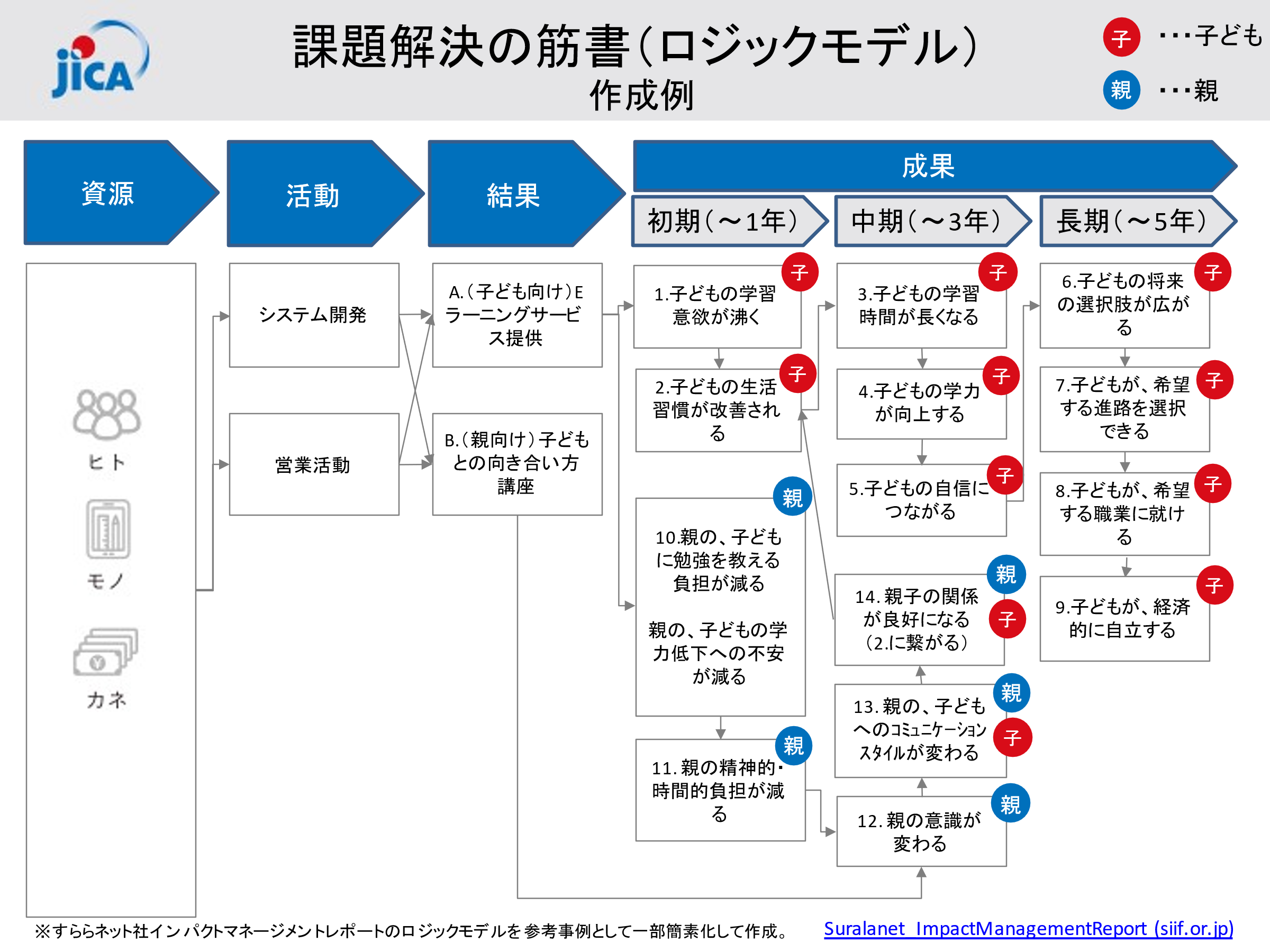 裨益者裨益の種類裨益者の種類ロジックモデル上の表現中等教育修了を目指す生徒直接個人子ども生徒の親直接個人親